Publicado en Valencia el 01/02/2019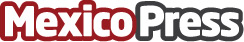 "En los próximos años México se convertirá en una potencia mundial en energía solar fotovoltaica" Según publicó la Asociación Mexicana de Energía Solar (ASOLMEX), en 2018 la energía solar en México creció a un ritmo exponencial pasando de una producción de 539 MW a más de 3.000 MW. ´América Latina tiene los suficientes recursos naturales para convertirse en la primera región de la tierra en disponer de una generación eléctrica 100% renovable´Datos de contacto:Marta VillalbaNota de prensa publicada en: https://www.mexicopress.com.mx/en-los-proximos-anos-mexico-se-convertira-en Categorías: Ecología Sector Energético http://www.mexicopress.com.mx